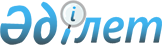 Об установлении ограничительных мероприятий на улице Бурана Нысанбаева Миялинского сельского округа
					
			Утративший силу
			
			
		
					Решение акима Миялинского сельского округа Кзылкогинского района Атырауской области от 04 марта 2015 года № 11. Зарегистрировано Департаментом юстиции Атырауской области 18 марта 2015 года № 3136. Утратило силу решением акима Миялинского сельского округа Кзылкогинского района Атырауской области от 21 декабря 2015 года № 101      Сноска. Утратило силу решением акима Миялинского сельского округа Кзылкогинского района Атырауской области от 21.12.2015 № 101.

      В соответсвии со статьей 35 Закона Республики Казахстан от 23 января 2001 года "О местном государственном управлении и самоуправлении в Республике Казахстан", статьей 10-1 Закона Республики Казахстан от 10 июля 2002 года "О ветеринарии", предложением главного государственного ветеринарного - санитарного инспектора Государственного учреждения "Кзылкогинская районная территориальная инспекция Комитета ветеринарного контроля и надзора Министерства сельского хозяйства Республики Казахстан" от 2 марта 2015 года № 44, аким сельского округа РЕШИЛ:

       В связи с возникновением болезни бруцеллез установить ограничительные мероприятия на улице Бурана Нысанбаева Миялинского сельского округа.

       Рекомендовать коммунальному государственному предприятию на праве хозяйственного ведения "Кызылкогинская центральная районная больница" Управления здравоохранения Атырауской области (по согласованию), Республиканскому государственному учреждению "Кызылкогинское районное управление по защите прав потребителей Департамента по защите прав потребителей Атырауской области Комитета по защите прав потребителей Министерства национальной экономики Республики Казахстан" (по согласованию) принять необходимые меры вытекающие из данного решения.

       Контроль за исполнением настоящего решениявозложить на заместителя акима сельского округа А. Шаймарданова.

       Настоящее решение вступает в силу со дня государственной регистрации в органах юстиции и вводится в действие по истечении десяти календарных дней после дня его первого официального опубликования.


					© 2012. РГП на ПХВ «Институт законодательства и правовой информации Республики Казахстан» Министерства юстиции Республики Казахстан
				
      Аким округа:

Н. Бекешов

      СОГЛАСОВАНО:

      Главный врач коммунального
государственного предприятия на праве
хозяйственного ведения "Кызылкогинской
центральной районной больницы"
Управления здравохранения
Атырауской области

С. Тайшыбай

      "4" марта 2015 года

      Руководитель республиканского
государственного учреждения
"Кызылкогинское районное управление
по защите прав потребителей Департамента
по защите прав потребителей
Атырауской области Комитета по защите
прав потребителей Министерства
национальной экономики
Республики Казахстан"

А. Аймуратова

      "4" марта 2015 года
